Benefits of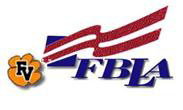 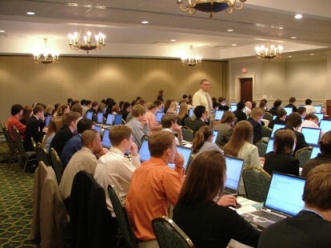 CompetitionsBuild useful skills that will benefit you in college or in the work force as you compete against students from around the state and nationTechnology SkillsInterviewingPublic Speaking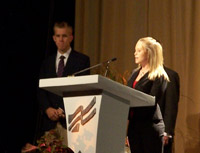 Job Seeking SkillsLeadership OpportunitiesLearn to plan, organize events, serve on committees and be a role model for peers. Lead, plan and coordinate Community Service ProjectsOrganize groups for competitions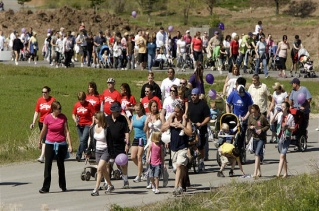 Community ServiceGive back to our local communityVolunteer in our local communityCommunity Service Projects RUFF (Rescue Ur Forever Friend)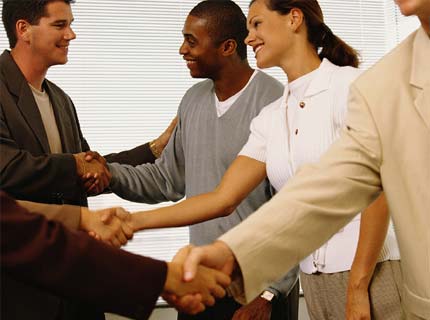 (MMIA) Military Mission In ActionNetwork- Meet and interact with students all over NC and USA. At Regional and State ConferencesAt National Leadership Conference 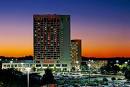 Explore careers through partnerships with local businessesInternships with local businesses/groupsBusiness Skills WorkshopsVolunteer Opportunities and Job ShadowingTravel- National and State Leadership Conferences in Charleston SC, Greensboro, NC and Atlanta, GA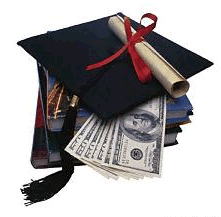 Scholarship Opportunities- Members can compete for numerous scholarships for college through FBLA and our business partners.Discounts with FBLA membershipFBLA-PBL has partnered with companies to provide hotel discounts, car rental discounts, shopping discounts, and other benefits. Go to National FBLA website  http://bit.do/NsNRfor more information on FBLA membership benefits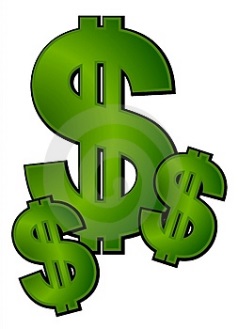 Alamo Rent A CarAmazon.comAssociation Motor Club MarketingBrainbench            Franklin CoveyGEICOHotel DiscountsHPMen's WearhouseThe Princeton Review